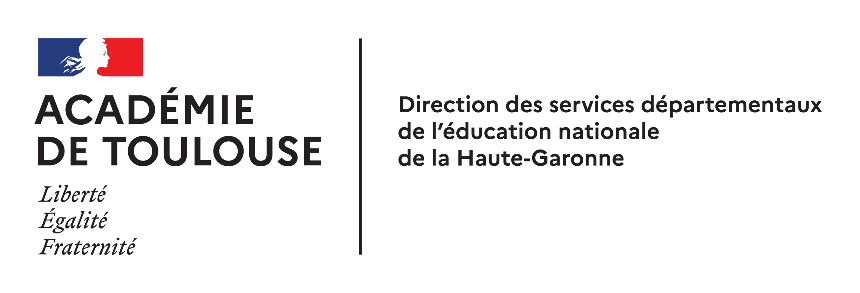 Lettre pour les parents d’élèvesMesdames et messieurs les parents d’élèves,Au regard du contexte sanitaire « niveau 3 », la limitation du brassage est requise et la répartition des élèves dans d’autres classes n’est plus possible. Malgré les efforts de nos services, tous les remplaçants disponibles sont déjà affectés et l’enseignante de votre enfant, Mme Jackie, actuellement absente, ne peut être remplacée.La classe de CP-CE1 D de Mme BOSSIERE est donc fermée le mardi 18 janvier 2022.Sachez que nous mettons tout en œuvre pour régulariser au plus vitre cette situation.Bien évidemment une continuité pédagogique sera mise en place selon les modalités habituelles.En espérant revenir à un fonctionnement normal dans les plus bref délais, veuillez recevoir mesdames et messieurs les parents d’élèves mes sincères salutations.La directrice, Mme LETRON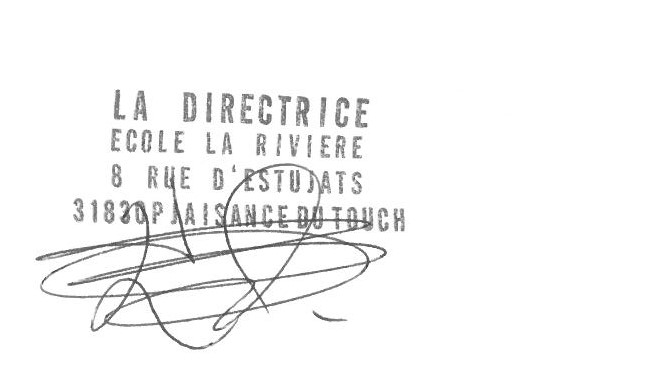 école Rivière8 rue d’Estujats31830 Plaisance du Touch